CATANDUVAS,28 DE SETEMBRO A 2 DE OUTUBRO DE 2020.PROFESSORA:ALUNO(A)SEGUNDA A SEXTA-FEIRAESCREVA OS NÚMEROS DE 870 A 900.LEIA TODOS OS NÚMEROS PARA SEUS PAIS, SE NÃO CONSEGUIR SOZINHO PEÇA AUXÍLIO.FAÇA UM ACRÓSTICO DE FRASES COM A PALAVRA:O –U –T –U –B –R –O –AS FRASES DEVEM ESTAR RELACIONADAS A ESSE MÊS, QUE TEM UMA DATA MUITO ESPECIAL. NÓS COMEMORAMOS COM MUITA ALEGRIA!!!ESSA DATA ESPECIAL É O DIA DA _____________________________CONVERSE COM SEUS O QUE VOCÊ GOSTARIA QUE ACONTECESSE NESSA DATA TÃO ESPECIAL.VAMOS TRABALHAR PALAVRAS COM (R E RR)UMA PALAVRA NUNCA COMEÇA OU TERMINA COM RR.RR – ENTRE VOGAIS -SOM FORTE.BURRO         CARROÇAR – ENTRE VOGAIS – SOM FRACOPIRATA         FARINHAENTRE CONSOANTESASSISTA O VÍDEO: “ORTOGRAFIA DO R OU RR”https://www.youtube.com/watch?v=CwR8pA5sdIgFAÇA AS ATIVIDADES DO LIVRO O POSITIVO APRENDE BRASIL, PÁGINAS 45 E 46 (LÍNGUA PORTUGUESA),ESCOLA MUNICIPAL DE EDUCAÇÃO BÁSICA ALFREDO GOMES.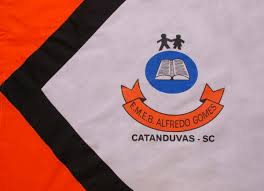 DIRETORA: IVÂNIA NORA.ASSESSORA PEDAGÓGICA: SIMONE ANDRÉA CARL.ASSESSORA TÉCNICA ADM.: TANIA N. DE ÁVILA.PROFESSORA: ELIANE E SOILIDISCIPLINA: CATANDUVAS – SCANO 2020 - TURMA COMPARANDO ENTRE VOGAISR -SOM FRACO – ARANHA         CARINHORR – SOM FORTE  -  ARRANHA      CARRINHOAPENAS UM R – SOM FRACOHONRA – GENRO – FORTE – ARCO – ARMAZEM – ERVA – ERVAL - IRMÃO